Carolina Voyager Charter School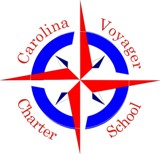 Board of Directors Executive Session AgendaNovember 5, 2018, 4:00721 Wappoo Road, Building 101 Room 140The mission of the Carolina Voyager Charter School is to create resilient learners and empathetic citizens by fostering, supporting, and promoting excellence in learning in an engaging, technology rich environment balanced with the social and emotional development of the 21st century student.Call to Order/WelcomeApproval of Agenda*Executive Session- student matterAdjourn*Denotes Board action to be taken